Roos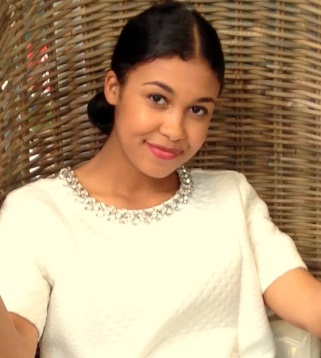 Roos.337404@2freemail.com                                  
Curriculum VitaeMY PROFILE
My name is Roos I am 20 years old and I finished my study International Tourism Management at the Koning Willem 1 College. My next step is to move to Dubai and start working there. In my spear time, I enjoy watching movies, reading books and playing sports, such as field hockey and fitness. EDUCATION HISTORY
Elementary school: OBS De Uilenbrink
High School: Het Zwijsen College, Level: HAVO, Subjects: Dutch, French, English, German, Economics, Math, History, CKV, Social Sciences.
College: International Tourism Management, Level 4 BOLWORK EXPIERIENCE								Child minding						2009 February -2013 December
 I have attained child minding work experience.My duties consisted of feeding the children and making sure that they were kept well. I was responsible for putting the children to sleep and ensuring that the house was maintained.Sushi Restaurant, SukiYaki					2013 January – 2013 November
In 2012 I started working for a restaurant called: SukiYaki. During a normal school week, I would work once a week, however in the holidays, I would work four times a week. My job there was to help with the organisation of the kitchen.Although the work pressure was high and the hours were long, my experience was very good.Astoria hotel Antwerp							23/07/2014 – 31-12-2016I completed my internship in the Astoria Hotel located in Antwerp. I worked there for 6 months as a receptionist and learnt a lot about the hotel business. I learned new professional skills and how to apply new techniques and new methods. I also learnt how to act in a professional environment in a foreign country. I can express myself better in another language and I felt more confidence after this internship. I worked here 5 days in a week. This was a very good work experience for me and after this internship. I learnt working in every department: front office, back office, answering e-mails, answering the telephone, checking and making reservations etc. After my internship they offered me contract and a full time job. SKILLS
I am a very friendly and trustworthy person. I have the ability to multitask and I enjoy working in a team. 
Mother tongue: Dutch
Other languages: English, German and a bit Spanish
Computer skills: Microsoft Word, Excel, Hotel Concepts and BAS